Základní škola Havířov-Šumbark Gen. Svobody 16/284 okres Karviná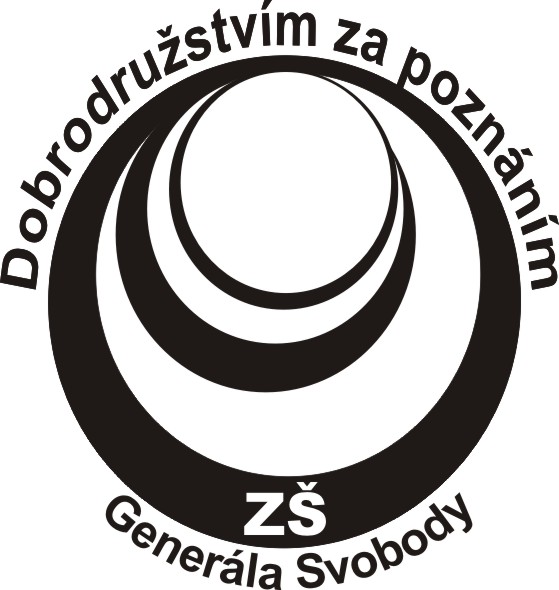 Program poradenských služebpro školní rok 2023/2024OBSAHPRVNÍ ČÁST – PODPODA DĚTÍ, ŽÁKŮ SE SPECIÁLNÍMI VZDĚLÁVACÍMI POTŘEBAMI A ŽÁKŮ NADANÝCHZabezpečení vzdělávání žáků se speciálními vzdělávacími potřebami.Pojetí vzdělávání žáků s přiznanými podpůrnými opatřeními Systém péče o žáky s přiznanými podpůrnými opatřeními ve školeHodnocení žáků s přiznanými podpůrnými opatřenímiZabezpečení vzdělávání žáků nadaných a mimořádně nadaných2.1 Pojetí péče o nadané a mimořádně nadané žáky2.2 Systém péče o nadané a mimořádné nadané žáky2.3 Hodnocení žáků nadaných a mimořádně nadanýchPlány práce členů školního poradenského pracovištěPlán práce výchovného poradcePlán práce školního metodika prevencePlán práce školního speciálního pedagogaPopis a vymezení rozsahu činností pedagogických pracovníkůStrategie řešení školní neúspěšnostiDRUHÁ ČÁST – PREVENTIVNÍ PROGRAMÚvodCharakteristika školyAnalýza současného stavu na školeStanovení cílů preventivního programu školyKrátkodobé cíleMetody a formy a způsoby realizace, pomůckyVlastní program ŽáciAktivity v rámci předmětůVolnočasové aktivityPravidelné mimoškolní aktivityRodičePedagogové a ostatní zaměstnanci školyAktivity třídního učiteleŠkolní poradenské pracoviště metodika prevenceSpolupráce s ostatními odborníkyPracovníci PPP HavířovZávěrečné informace Příloha č. 1   RSPCH - 2Příloha č. 2   Dotazník: Společenské klima a zapojení zainteresovaných (oddíl Šikana)Příloha č. 3   Program proti šikanováníPříloha č. 4   Tabulka monitorovacího systémuPříloha č. 5   Jednotný postup při výskytu podezřelé látky a při podezření na užití omamné látky                    žákem.Příloha č. 6   Seznam legislativních dokumentů ČR pro oblast prevence rizikových projevů chováníPříloha č. 7   Seznam zajímavých odkazů na webové stránky s problematikou prevence rizikových                       projevů chováníPRVNÍ ČÁST – PODPORA DĚTÍ, ŽÁKŮ SE SPECIÁLNÍMI VZDĚLÁVACÍMI POTŘEBAMI A ŽÁKŮ NADANÝCH1. Zabezpečení vzdělávání žáků se speciálními vzdělávacími potřebamiNaše škola vytváří podmínky pro vzdělávání žáků se speciálními vzdělávacími potřebami (SVP).Žákem se speciálními vzdělávacími potřebami se rozumí osoba, která k naplnění svých vzdělávacích možností nebo k uplatnění nebo užívání svých práv na rovnoprávném základě 
s ostatními potřebuje poskytnutí podpůrných opatření (původně se zdravotním znevýhodněním nebo postižením, případně v postavení azylanta, nebo sociálně znevýhodněný). Podpůrnými opatřeními se rozumí nezbytné úpravy ve vzdělávání 
a školských službách odpovídající zdravotnímu stavu, kulturnímu prostředí nebo jiným životním podmínkám dítěte, žáka nebo studenta. Děti, žáci a studenti se speciálními vzdělávacími potřebami mají právo na bezplatné poskytování podpůrných opatření školou 
a školským zařízením.Podpůrná opatření se podle organizační, pedagogické a finanční náročnosti člení do pěti stupňů. Podpůrná opatření prvního stupně uplatňuje škola formou přímé podpory žáka učitelem nebo 
na základě plánu pedagogické podpory, opatření druhého až pátého stupně lze uplatnit pouze s doporučením školského poradenského zařízení (ŠPZ).Podporou žáků s přiznanými podpůrnými opatřeními se zabývají členové školního poradenského pracoviště ve spolupráci s třídními učiteli a dalšími vyučujícími a ve spolupráci se školskými poradenskými zařízeními.Škola (a její zaměstnanci) ve smyslu evropského nařízení ke GDPR zachovává mlčenlivost a chrání před zneužitím data, údaje, informace o zdravotním stavu žáků a výsledky poradenské pomoci školského poradenského zařízení a školního poradenského pracoviště, shromažďuje pouze nezbytné údaje a osobní údaje, bezpečně je ukládá chrání před neoprávněným přístupem, neposkytuje je subjektům, které na ně nemají zákonný nárok, nepotřebné údaje vyřazuje a dál nezpracovává.1.1. Pojetí vzdělávání žáků s přiznanými podpůrnými opatřenímiVzdělávání žáků s přiznaným podpůrným opatřením probíhá s ohledem na jejich individuální možnosti a schopnosti a vychází z učebních dokumentů školy. V rámci podpůrných opatření prvního stupně dochází ke kompenzaci mírných vzdělávacích obtíží (ve čtení, psaní, počítání, v koncentraci, pomalejší tempo práce aj.) nebo obtíží, jež jsou vyvolány aktuálně nepříznivým zdravotním či psychickým stavem, příp. se jedná o dlouhodobé problémy malého rozsahu a intenzity. Pro žáky s přiznanými podpůrnými opatřeními prvního stupně je ŠVP podkladem pro zpracování plánu pedagogické podpory (PLPP), na jehož tvorbě se podílejí pedagogičtí pracovníci školy (třídní učitel, učitel konkrétního předmětu) ve spolupráci se zákonnými zástupci žáka, příp. členy školního poradenského pracoviště. Tvorbě plánu budou předcházet rozhovory s jednotlivými vyučujícími, rodiči a žákem samotným s cílem nastavení vhodných metod práce a způsobu kontroly osvojení dovedností a znalostí. Plán slouží k cílené podpoře vzdělávání daného žáka a je uplatňován po dobu 3 měsíců. Po uplynutí této doby škola vyhodnotí míru účinnosti zvolených opatření, event. doporučí zákonnému zástupci návštěvu školského poradenského zařízení - pedagogicko-psychologické poradny (PPP), speciálně pedagogického centra (SPC).PPP, SPC doporučuje vzdělávání s přiznaným druhým až pátým stupněm pedagogické podpory. Druhý stupeň je ovlivněn aktuálním zdravotním stavem žáka, opožděným vývojem, odlišným kulturním prostředím, problémy v počáteční schopnosti učit se a připravovat se na školní práci, nadáním, specifickými poruchami učení a chování, mírným oslabením sluchových, zrakových funkcí, dorozumívacích schopností, mírnými řečovými vadami, poruchami autistického spektra s mírnými obtížemi, nedostatečnou znalostí vyučovacího jazyka a dalšími specifiky. Charakter vzdělávacích potřeb žáka s přiznaným třetím stupněm podpory je ovlivněn závažnými specifickými poruchami učení, chování, odlišným kulturním prostředím, těžkou poruchou řeči a vadami řeči, poruchami autistického spektra, lehkým mentálním postižením, sluchovým, zrakovým a tělesným postižením, neznalostí vyučovacího jazyka a dalšími obtížemi. Vzdělávání žáka může vyžadovat podporu práce asistenta pedagoga. Podpůrná opatření čtvrtého a pátého stupně jsou určena žákům s těžkými postiženími a více vadami.Na základě doporučení ŠPZ zajistí škola vzdělávání žáka na základě individuálního vzdělávacího plánu, který musí být zpracován do 1 měsíce ode dne, kdy škola obdržela doporučení a žádost zákonného zástupce. Zpracování IVP zajišťuje ředitel školy ve spolupráci se ŠPZ a zákonným zástupcem žáka a na jeho tvorbě se podílí dle povahy obtíží třídní učitel, další vyučující, členové školního poradenského pracoviště. Obsahem IVP jsou zejména úpravy obsahu vzdělávání žáka, časové rozvržení, úpravy metod a forem výuky, kritéria hodnocení, případné úpravy výstupů ze vzdělávání. IVP může být doplňován a upravován v průběhu celého školního roku podle potřeb žáka. Školské poradenské zařízení nejméně jednou ročně vyhodnotí naplňování IVP. V případě potřeby škola zajišťuje realizaci předmětu speciálně pedagogické péče, která je poskytována v rámci disponibilní časové dotace. Obsah je zaměřen na specifické obtíže žáka (logopedické obtíže, řečová výchova, rozvoj grafomotorických dovedností, nácvik sociální komunikace, rozvoj zrakového a sluchového vnímání, oblast specifických poruch učení, nácvik prostorové orientace aj.). Předmět speciálně pedagogické péče je zajišťován pracovníky ŠPZ nebo speciálním pedagogem školy, popř. ped. pracovníkem s rozšířenou kompetencí pro oblast speciální pedagogiky. Učební osnovy předmětů speciálně pedagogické péče budou vytvořeny formou přílohy ŠVP dle aktuálních potřeb.Pokud rodič přes opakovaná upozornění a vysvětlení důsledků nenavštívil ŠPZ za účelem nastavení podpůrných opatření ve vzdělávání žáka a způsobil tak žákovi obtíže při vzdělávání, protože škola sama dostatečná podpůrná opatření vytvořit nemůže, může se škola obrátit na zástupce orgánu veřejné moci (OSPOD) a v souladu se zákonem o sociálně právní ochraně dětí požádat o součinnost. Tato varianta je považována za mezní, tedy je třeba ji volit až v případě, kdy nelze jinými cestami dosáhnout naplnění zájmu žáka. 1.2. Systém péče o žáky s přiznanými podpůrnými opatřeními ve školePrvní stupeň podporyProstředkem podpory prvního stupně je individualizovaná pomoc učitele a etapa přímé podpory žáka ve výuce učitelem. Pokud tato forma nedostačuje, je vytvářen plán přímé pedagogické podpory.Škola při stanovení prvního stupně podpůrných opatření vychází především z:pozorování v hodiněrozhovor se žákem, zákonným zástupcemústní a písemné prověřování dovedností a znalostíanalýza výsledků činnostipedagogická diagnostika (hodnocení čtení, psaní, početních dovedností, pozornosti, pracovních návyků, emocí…) portfolio žákovských prací (písemné práce, pracovní listy, projekty, výkresy, sebehodnocení, sešity, čtenářské deníky apod.) reflexe rozboru výsledků práce žáka a hodnoceníanalýza domácí přípravy žákaposouzení motivace ke školní práci, učebního stylu aj.Příklady podpůrných opatření prvního stupněa/ metody výukyvyužívání různých metod výuky zaměřených na rozvoj vnímání, paměti, práci s textem…podpora preferovaných učebních stylů žákarespektování míry nadání žákamotivace žáka k upevnění pracovních návykůposkytnutí doplňujícího výkladuprůběžná kontrola plnění zadaného úkoluzadávání úkolů rozvíjejících oslabenou oblast (motorika, řeč…)poskytnutí více času na splnění úkoluumožnění zažít úspěchrespektování pracovního tempazadávání domácích úkolů s ohledem na možnosti žáka a na podmínky, které žák k plnění mávyužití vhodných pomůcek (folie, pracovní listy, přehledy učiva, mazací tabulky, program k prevenci výukových potíží, stavebnice, mapy, čtecí okénka, počitadla…)podpora samostatnosti a odpovědnosti žáka (práce s chybou, plnění povinností)b/ organizace výukystřídání forem a činností během výuky, jasná srozumitelná pravidlazměna zasedacího pořádku či uspořádání třídyzařazení skupinové a kooperativní výuky zohlednění postavení žáka ve tříděnabídka volnočasových aktivitc/ intervence školypřímá podpora žáka učitelem ve výuce (zmapování možností forem podpory)plán pedagogické podpory pro stanovení cílů rozvoje žáka, stanovení podpůrných opatření ve škole a v rámci domácí přípravyDruhý stupeň podporyProblémy žáka ve vzdělávání lze kompenzovat s využitím speciálních učebnic, pomůcek, s podporou předmětu speciálně pedagogické péče. Podmínkou zajištění podpory je doporučení PPP, SPC a spolupráce s rodinou, školským poradenským zařízením a dalšími subjekty.a/ metody výukyintervence na podporu oslabených nebo nefunkčních dovedností a kompetencí žákapodpora připravenost na praktické činnostipomoc při překonávání nepřipravenosti na školu a při selhávání ve školních dovednostechčinnosti rozvíjející myšlení, paměť, pozornost, vnímání, motoriku, řešení problémů, vedoucí k osvojení vědomostí, dovedností, postojů využívání individuální a skupinové projektové práceb/ organizace výukyúprava organizace a průběhu vzdělávání ve třídě dle doporučení v individuálním vzdělávacím plánupodpora adaptace v zapojení do třídního kolektivuvyužívání speciálních učebnic a kompenzačních pomůcekc/ intervencev případě potřeby zajištění předmětu speciálně pedagogické péče se zaměřením na nápravy specifických obtíží zajištění pedagogické intervence (individuální nebo skupinová práce se žákem v rozsahu 1 hodiny týdně na doporučení školského poradenského zařízení)zpracování individuálního vzdělávacího plánu na doporučení PPP, SPCTřetí stupeň podporyVyžaduje znatelné úpravy v metodách práce, v organizaci a průběhu vzdělávání, v úpravě školního vzdělávacího programu, v hodnocení žáka. Použití třetí stupně je podmíněno stanovením podpůrných opatření školským poradenským zařízením na základě diagnostiky speciálních vzdělávacích potřeb. Vyžaduje podporu práce pedagogického pracovníka asistentem pedagoga. V rámci IVP lze upravit očekávané výstupy stanovené v ŠVP a vzdělávací obsah je možno nahradit jinými vzdělávacími obsahy, které lépe vyhovují vzdělávacím možnostem žáků (především obsah vzd. oboru Cizí jazyk a Další cizí jazyk). Pro žáky s lehkým mentálním postižením od třetího stupně podpory bude pro tvorbu IVP využívána minimální doporučená úroveň pro úpravy očekávaných výstupů v rámci podpůrných opatření stanovených v RVP ZV.a/ metody výukyčinnosti umožňující překonání bariér ve vzdělávání žáka a zapojení do práce ve školní tříděintervence na podporu oslabených či nefunkčních dovedností a kompetencí žákarozvoj řečových a poznávacích funkcínácvik sebeobslužných dovedností a sociálních kompetencípodpora sociálního začleněnívyužití kooperativních forem výuky, otevřeného učení, individualizovaného přístupuvyužití didaktických her, tvořivého psaníb/ organizace výukyúprava obsahu a výstupů vzdělávání v závislosti na struktuře a charakteru speciálně vzdělávacích potřeb žáka a na základě doporučení školského poradenského zařízeníúprava pracovního prostředí a pracovního místavyužívání speciálních učebních a kompenzačních pomůcek a postupůúprava organizace výuky na podporu koncentracedodržování hygieny vzdělávacího procesupřípadná podpora pedagogických pracovníků asistentem pedagoga nebo dalším pedagogickým pracovníkemc/ intervencezpracování individuálního vzdělávacího plánu na návrh PPP, SPC s využitím minimální doporučené úrovně pro úpravy očekávaných výstupův případě potřeby zajištění předmětů speciálně pedagogické péče a pedagogické intervenceČtvrtý stupeň podporyPoužití podpůrného opatření ve čtvrtém stupni je podmíněno stanovením podpůrných opatření školským poradenským zařízením na základě diagnostiky speciálních vzdělávacích potřeb žáka (včetně vyjádření lékařů a dalších odborníků), případně vychází z vyhodnocení účinnosti nižších stupňů podpůrných opatření poskytovaných žákovi. Charakter speciálních vzdělávacích potřeb žáka ve vzdělávání již vyžaduje významné úpravy v metodách a v organizaci vzdělávání, úpravy v obsahu vzdělávání, dále možnost úprav výstupů ze vzdělávání, se zřetelem k rozvíjení schopností a dovedností žáka, ke kompenzaci důsledků zdravotního postižení. Vždy se přihlíží k aktuálnímu zdravotnímu stavu žáka. Je vzděláván s podporou individuálního vzdělávacího plánu, do kterého jsou zařazeny také předměty speciálně pedagogické péče, zaměřené na konkrétní potřeby žáka ve vztahu k typu jeho obtíží, druhu postižení a k jeho projevům. Podpůrná opatření tohoto stupně jsou určena zejména pro žáky se závažnými poruchami chování, se středně těžkým a těžkým mentálním postižením, s těžkým zrakovým nebo sluchovým postižením, se závažnými vadami řeči, s poruchami autistického spektra, se závažným tělesným postižením. a/ metody výukyvolby metod výuky respektuje možnost úpravy obsahů vzdělávání i redukování obsahu a úpravy výstupů. Rozsah těchto úprav je ovlivněn mírou obtíží žáka.uplatňování augmentativní nebo alternativní komunikacevyužívání speciálních učebních pomůcek, postupů a kompenzačních pomůcek, které umožní dosahovat u žáků maxima jejich potenciálu, při zachování motivace pro vzdělávání a jejichž užívání má vliv na volbu metod.b/ organizace výukyúprava obsahu a výstupů vzdělávání v závislosti na struktuře a charakteru speciálně vzdělávacích potřeb žáka a na základě doporučení školského poradenského zařízeníúprava pracovního prostředí a pracovního místavyužívání speciálních učebních a kompenzačních pomůcek a postupůpřizpůsobení práce se žákem doporučovaným režimovým opatřením ve vztahu ke stravování, podávání léků, nárokům na dodržování hygieny, střídání činnosti a odpočinku.podpora asistentem pedagoga nebo dalším pedagogickým pracovníkemc/ intervencezpracování individuálního vzdělávacího plánu na návrh PPP, SPC s využitím minimální doporučené úrovně pro úpravy očekávaných výstupůzajištění předmětů speciálně pedagogické péče a pedagogické intervenceporadenská pomoc školy, zejména speciálního pedagoga, nebo školského poradenského zařízení1.3. Hodnocení žáků s přiznanými podpůrnými opatřeními:Při hodnocení žáků s přiznanými podpůrnými opatřeními budeme preferovat taková kritéria, která umožní žákům dosáhnout osobního pokroku, např.:využívání různých forem hodnoceníhodnocení splněných úkolů vzhledem k času a možnostemrespektování schopností přiměřeného výkonu odpovídající předpokladům žákavyužívání slovního hodnocení v odůvodněných případech a na základě písemné žádosti rodičů, především v mateřském a cizím jazycedle potřeby psaní kontrolních prací a diktátů po předchozí přípravěpři klasifikaci nevycházet z prostého počtu chyb, ale z počtu zvládnutých jevů volba vhodných kritérií hodnocení k posílení motivace a umožňujících vlastní pokrok žákahodnocení zaměřit na pozitivní výkony žáků využití sebehodnoceníVyhodnocování účelnosti podporyŠPZ pravidelně po jednom až dvou letech vyhodnocují účinnost podpůrných opatření, kontrolujíplnění IVP a poskytování všech podpůrných opatření. Poskytují učitelům a asistentům pedagoga odbornou pomoc při výběru vhodných pomůcek, metodické vedení, zapůjčují odbornou literaturu.Jedním z hlavních faktorů úspěšnosti vzdělávání žáků se speciálními vzdělávacími potřebami je úzká spolupráce všech pedagogických pracovníků školy, školského poradenského zařízení a zákonných zástupců žáka.Je důležité plně respektovat individualitu každého žáka. Proto je tak významná spolupráce rodiny a školy, jejich jednotné vedení a konzultace jednotných postupů v učení včetně problémového chování. Pedagogičtí pracovníci společně s rodiči dítěte se snaží uplatňovat nejen osvědčené speciálně pedagogické přístupy a metody vhodné pro tyto žáky, ale zároveň hledají takové metody, které jsou přizpůsobené konkrétním potřebám daného žáka.2. Zabezpečení vzdělávání žáků nadaných a mimořádně nadanýchZa nadaného žáka se považuje žák, který při adekvátní podpoře vykazuje ve srovnání s vrstevníky vysokou úroveň v jedné či více oblastech rozumových schopností, v pohybových, manuálních, uměleckých nebo sociálních dovednostech. Za mimořádně nadaného žáka se považuje žák, jehož rozložení schopností dosahuje mimořádné úrovně při vysoké tvořivosti v celém okruhu činností nebo v jednotlivých oblastech rozumových schopností. 2.1. Pojetí péče o nadané a mimořádně nadané žákyPéči o nadané a mimořádně nadané žáky se věnují pedagogičtí pracovníci ve spolupráci se členy školního poradenského pracoviště, zákonnými zástupci žáka a školským poradenským zařízením. Výuka těchto žáků probíhá s ohledem na rozvoj osobního potenciálu žáků včetně rozvoje různých druhů nadání. Žákům nadaným a mimořádně nadaným se poskytují podpůrná opatření v rámci 1 . – 4.  stupně podpory. Úpravy ve formách vzdělávání jsou dle potřeby upraveny v plánu pedagogické podpory, který vytváří třídní učitel, učitel konkrétního předmětu, v němž se projevuje mimořádné nadání žáka, případně členové ŠPP ve spolupráci se zákonným zástupcem a žákem samotným. Plán obsahuje konkrétní postupy, které budou poskytovány (metody práce, organizace výuky, kritéria hodnocení, využití pomůcek). Plán je uplatňován po dobu 3 měsíců, poté bude vyhodnocena míra účinnosti navrhovaných opatření, event. doporučena návštěva školského poradenského zařízení.V případě doporučení vzdělávání nadaného a mimořádně nadaného žáka podle individuálního vzdělávacího plánu jej pedagogičtí pracovníci zpracují nejpozději do 1 měsíce od doručení doporučení ŠPZ a žádosti zákonného zástupce. Zpracování IVP zajišťuje ředitel školy ve spolupráci se ŠPZ a zákonným zástupcem a na jeho tvorbě se podílí třídní učitel, učitel konkrétního předmětu, členové školního poradenského pracoviště. Obsahem IVP je zejména způsob poskytování péče, úpravy v obsahu vzdělávání, volba pedagogických postupů, způsob zadávání a plnění úkolů, kritéria hodnocení, seznam doporučených pomůcek aj. Během roku může být obsah IVP upravován dle potřeby. Školské poradenské zařízení nejméně jednou ročně vyhodnotí naplňování IVP.2.2. Systém péče o nadané a mimořádné nadané žákyŽákům, u kterých se projeví nadání, popř. mimořádné nadání v některé oblasti, bude co nejrychleji poskytnuta podpora k dalšímu rozvoji nadání. Formy výuky, organizace vzdělávání, intervence a kritéria hodnocení jsou závislé na míře nadání, tomu odpovídají poskytovaná podpůrná opatření 1. – 4. stupně.Formy výuky a úpravy obsahu vzdělávání:stimulace procesu objevováníprohloubení a rozšíření učivaobohacování učiva o další informacepodpora objevování a vyhledávání souvislostízajištění exkurzízadávání specifických úkolů, projektůindividuální a skupinová projektová prácepříprava a účast na soutěžích školních i vyšších kolrespektování tzv. dvojí výjimečnostirozšiřování a prohlubování učiva na rámec ŠVPOrganizace vzdělávání: nabídka volnočasových aktivitpodpora mimoškolního vzděláváníúčast žáka ve výuce jednoho či více vyučovacích předmětů ve vyšších ročnících školyvyužívání pomůcek pro obohacování učiva a na podporu dosahování odpovídajících výstupů, pro žáka maximálníchzapojení do soutěží, olympiádIntervence:přímá podpora žáka učitelemvzdělávání na základě plánu pedagogické podpory, individuálního vzdělávacího plánuintervence speciálního pedagoga, školního psychologa2.3. Hodnocení žáků nadaných a mimořádně nadanýchPři hodnocení žáků nadaných a mimořádně nadaných budeme uplatňovat především tato kritéria:využití vhodných forem hodnocení s ohledem na vývoj nadaných a mimořádně nadaných žákůpodpora sebehodnocenípodpora zpětné vazby3. Plány práce členů školního poradenského pracoviště3.1. Plán práce výchovného poradce1) Spolupráce s vedením školy a se členy pedagogického sboru.			T: stálý2) Depistáž problémových jedinců ve škole.		T: stálý3) Spolupráce s poradenskými zařízeními a dalšími institucemi a resorty, které se podílejí na poradenské péči.(př. Úřad práce, Odbor sociálních věcí Magistrátu města Havířova, PPP, SPC,……..)		T: stálý4) Řešení případných výchovných problémů – spolupráce s ředitelkou školy, školním metodikem prevence, třídními učiteli a zákonnými zástupci problémových žáků.	T: stálý5) Vedení výchovných komisí.		T: stálý6) Pomoc při řešení konfliktních situací ve škole. (rodiče-učitel, učitel-žák, žák-žák)			T: stálý7) Péče o žáky nadané.		T: stálý8) Řešení školní neúspěšnosti – spolupráce s třídními učiteli, učiteli, rodiči neprospívajících žáků a dalšími členy ŠPP.		T: stálý9) Spolupráce se členy Školního poradenského pracoviště – školním metodikem prevence – sledování rizik a projevů prevence sociálně-patologických jevů a jejich řešení, při výběru vhodných vzdělávacích a preventivních programů pro žáky.-speciálním pedagogem – v oblasti integrace žáků,v oblasti prevence školní neúspěšnosti,  žáci s výukovými problémy (neprospěch ve škole, problémy se zvládáním učiva), v oblasti kariérového poradenství.		T: stálý10) Vedení schůzek členů ŠPP (schůzky se budou konat jednou měsíčně)	T: stálý11) Poskytování informací o činnosti školy a dalších poradenských zařízeních.T: stálý12) Poskytování individuálních konzultací rodičům žáků, žákům, pedagogickým pracovníkům v době konzultačních hodin i mimo ně – po předchozí domluvě.		T: stálý13) Pomoc třídním učitelům při tvorbě zpráv o problémových žácích, zpráv o neomluvené absenci atd. určených např. pro Odbor sociálních věcí Magistrátu města Havířova a evidence těchto zpráv.		T: stálý14) Osobní sebevzdělávání – semináře, přednášky, pracovní schůzky		T: stálý15) Vedení evidence o činnosti výchovného poradce.		T: stálý16) Příprava materiálů k volbě povolání.                                                    	T: září 202317) Vyhotovení seznamů vycházejících žáků.                                             	T: září 202318) Seznámení vycházejících žáků s přijímacím řízením na SŠ a SOU, poskytování                                           informací k volbě povolání, zjištění zájmu žáků o umělecké školy a konzervatoře.                                                                                                                                                          	T: prosinec 202319) Spolupráce se středními školami v rámci volby povolání.	T: stálý20) Spolupráce a Informačním a poradenským střediskem pro volbu povolání při ÚP Havířově	T: stálý21) Poskytování individuálních konzultací pro žáky a jejich zákonné zástupce ohledně volby povolání.                                                                                               	T: říjen-únor 2023/2422) Administrativa spojená s přijímacím řízením na SŠ (př. přihlášky na střední školy, vyhodnocení přijímacího řízení na SŠ – evidence přijatých žáků a vyhotovení závěrečné zprávy „Volba povolání 2023/2024“ ).                                               T: únor – červen 202424) Zpracování závěrečné zprávy o celoroční práci výchovného poradce.  T: červen 20243.2. Plán práce školního metodika prevence1. Úprava preventivního programu.						         T: září 2023                                                         2. Koordinace a účast na realizaci aktivit školy zaměřených na prevenci sociálně patologických jevů.								         T: stálý                                                                             3. Koordinace vzdělávání pedagogů v oblasti sociálně-patologických jevů.        T:stálý              4. Shromažďování odborných zpráv o žácích v poradenské péči, týkající se prevence sociální patologie a zacházení s nimi v souladu s předpisy o ochraně osobních údajů.      T: stálý	          5. Spolupráce s třídními učiteli při zachycení varovných signálů a rizikových faktorů. T:stálý 6. Vyhledávání a orientační šetření žáků s rizikem či projevy sociálně nežádoucího chování, poskytování poradenství těmto žákům a jejich zákonným zástupcům.	          T: stálý        7. Hodnocení preventivního programu.	                                                     T: červen 20243.3. Plán práce školního speciálního pedagoga1. Analýza údajů žáků se speciálními vzdělávacími potřebami a stanoveníindividuálního plánu podpory.					                     T: září 20232. Vytvoření přehledu žáků se speciálními vzdělávacími potřebami.	         T: září 20233, Konzultace s pedagogickými pracovníky a rodiči zaměřené na vytvoření IVPa plánů podpůrných opatření.							         T: září 20234. Konzultace s asistenty pedagoga k zajištění péče o žáky se speciálními vzdělávacími potřebami.							         T: září 20235. Tvorba IVP a plánů podpůrných opatření.			                     T: září20236. Zajištění pomůcek pro žáky se SVP dle Doporučení SPC Ostrava - Poruba a SPC Kpt.Vajdy Ostrava.							         T: září 20237. Konzultace s pedagogickými pracovníky k přípravě a průběžné úpravě podmínek pro integraci, zpracování podkladů k zajištění výuky žáků se SVP.    T: září 20238. Zahájení reedukační péče (předmět speciálně pedagogické péče).	         T: září 20239. Screening v 1. ročníku, náslechy ve vyučování.			           T: září, říjen 202310. Zajištění pomůcek pro žáky se zdrav. postižením v hodnotě 100 Kč na žáka.T: říjen 202311. Participace na přípravě a účast na zápisu žáků do 1. tříd.		       T: březen 202412. Společné schůzky speciálního pedagoga, třídních učitelů a ZŘŠ, na nichž budou projednávání žáci, u nichž se začaly projevovat mírné obtíže ve vzdělávání.       T: průběžně13. Depistáž žáků se spec. vzd. potřebami a stanovení individuálního plánu podpory.									                     T: průběžně14. Náslechy ve třídách na základě žádosti vyučujících, sledování případných poruch
učení, chování, mimořádného nadání, poradenská činnost vyučujícím.	         T: průběžně15. Kontrola doby platnosti odborných vyšetření integrovaných žáků, zajištění kontrolních vyšetření.								                     T: průběžně16. Speciálně pedagogická diagnostika žáků	.				         T: průběžně17. Zajištění relaxačních a kompenzačních pomůcek a didaktických materiálů a jejich využívání.									         T: průběžně18. Konzultace s pracovníky poradenských zařízení a dalších institucí (tvorba IVP, průběžné konzultace).							                                 T: průběžně19. Konzultace s rodiči žáků se speciálními vzdělávacími potřebami.	         T: průběžně20. Poskytování speciálně pedagogické intervence pro žáky, rodiče, ped. pracovníky.	         T: průběžně21. Kooperace při zdokonalování spolupráce učitel – asistent pedagoga.            T: průběžně22. Metodické vedení asistentů pedagoga.					T: průběžně23. Spolupráce se členy školního poradenského pracoviště.		T: průběžně24. Péče o neprospívající žáky a vytváření předpokladů pro snižování školní neúspěšnosti. 							            T: průběžně25. Účast na odborných seminářích a kurzech určených pro pec. pedagogy. T: průběžně26. Konzultace s pedagogickými pracovníky a rodiči zaměřené na vyhodnocení individuálních vzdělávacích plánů a plánů podpůrných opatření.		T: červen 20244. Popis a vymezení rozsahu činností pedagogických pracovníků1. Standardní činnosti výchovného poradce1.1. Poradenské činnosti:1. Kariérové poradenství a poradenská pomoc při rozhodování o další vzdělávací a profesní cestě žáků, tj. zejména:a) koordinace mezi hlavními oblastmi kariérového poradenství - kariérovým vzděláváním adiagnosticko-poradenskými činnostmi zaměřenými k volbě vzdělávací cesty žáka,b) základní skupinová šetření k volbě povolání, administrace, zpracování a interpretace zájmových dotazníků v rámci vlastní odborné kompetence a analýzy preferencí v oblasti volby povolání žáků,c) individuální šetření k volbě povolání a individuální poradenství v této oblasti ve spolupráci s třídním učitelem,d) poradenství zákonným zástupcům s ohledem na očekávání a předpoklady žáků ve spolupráci s třídním učitelem,e) spolupráce se školskými poradenskými zařízeními a středisky výchovné péče při zajišťování poradenských služeb přesahujících kompetence školy,f) zajišťování skupinových návštěv žáků školy v informačních poradenských střediscích krajských poboček Úřadu práce České republiky a poskytování informací žákům a zákonným zástupcům o možnosti individuálního využití informačních služeb těchto středisek,g) poskytování služeb kariérového poradenství žákům cizincům se zřetelem k jejich speciálním vzdělávacím potřebám.2. Vyhledávání a orientační šetření žáků, jejichž vývoj a vzdělávání vyžadují zvláštní pozornost a příprava návrhů na další péči o tyto žáky, včetně spolupráce na přípravě, kontrole a evidenci plánu pedagogické podpory pro žáky s potřebou podpůrného opatření v 1. stupni.3. Zprostředkování vstupní a průběžné diagnostiky speciálních vzdělávacích potřeba mimořádného nadání a intervenčních činností pro žáky se speciálními vzdělávacími potřebami nebo mimořádně nadané žáky ve školských poradenských zařízeních.4. Spolupráce se školskými poradenskými zařízeními při zajišťování podpůrných opatření      pro žáky se speciálními vzdělávacími potřebami a intervenčních činností pro žáky se     speciálními vzdělávacími potřebami.5. Příprava podmínek pro vzdělávání žáků se speciálními vzdělávacími potřebami ve škole, koordinace poskytování poradenských služeb těmto žákům školou a školskými poradenskými zařízeními a koordinace vzdělávacích opatření u těchto žáků.6. Poskytování služeb kariérového poradenství pro žáky se speciálními vzdělávacími potřebami a zejména pro žáky uvedené v § 16 odst. 9 školského zákona.1.2. Metodické a informační činnosti1. Metodická pomoc pedagogickým pracovníkům školy:a) v otázkách kariérového rozhodování žáků,b) s přípravou a vyhodnocováním plánu pedagogické podpory,c) s naplňováním podpůrných opatření ve vzdělávání žáků se speciálními vzdělávacími potřebami,d) s tvorbou a vyhodnocováním individuálních vzdělávacích plánů,e) v práci s nadanými a mimořádně nadanými žáky.2. Zprostředkování nových metod pedagogické diagnostiky a intervence pedagogickým pracovníkům školy.3. Metodická pomoc pedagogickým pracovníkům školy v otázkách kariérového rozhodování žáků, integrace, individuálních vzdělávacích plánů, práce s nadanými žáky apod.4. Předávání odborných informací z oblasti kariérového poradenství a péče o žáky se speciálními vzdělávacími potřebami pedagogickým pracovníkům školy.5. Poskytování informací o činnosti školy, školských a dalších poradenských zařízení v regionu, o jejich zaměření, kompetencích a o možnostech využívání jejich služeb žákům a jejich zákonným zástupcům.6. Shromažďování odborných zpráv a informací o žácích v poradenské péči dalších poradenských zařízení a jejich zajištění v souladu se zákonem o ochraně osobních údajů.7. Vedení písemných záznamů umožňujících doložit rozsah a obsah činnosti výchovného poradce, navržená a realizovaná opatření.2. Standardní činnosti školního metodika prevence2.1. Metodické a koordinační činnosti1. Koordinace tvorby, kontrola, evaluace a participace při realizaci minimálního preventivního programu školy.2. Koordinace a participace na realizaci aktivit školy zaměřených na prevenci záškoláctví, závislostí, násilí, vandalismu, sexuálního zneužívání, zneužívání sektami, rasismu a xenofobie, prekriminálního a kriminálního chování, rizikových projevů sebepoškozování a dalších projevů rizikového chování.3. Metodické vedení činnosti pedagogických pracovníků školy v oblasti prevence rizikového chování. Vyhledávání a nastavení vhodné podpory směřující k odstranění rizikového chování.4. Koordinace vzdělávání pedagogických pracovníků školy v oblasti prevence rizikového chování.5. Individuální a skupinová práce se žáky a studenty s obtížemi v adaptaci, se sociálně-    vztahovými problémy, s rizikovým chováním a problémy, které negativně ovlivňují jejich    vzdělávání.6. Koordinace přípravy a realizace aktivit zaměřených na zapojování multikulturních prvků do vzdělávacího procesu a na integraci žáků/cizinců; prioritou v rámci tohoto procesu je prevence rasizmu, xenofobie a dalších jevů, které souvisejí s přijímáním odlišnosti.7. Koordinace spolupráce školy s orgány státní správy a samosprávy, které mají v kompetenci problematiku prevence rizikového chování, s metodikem preventivních aktivit v poradně a s poradenskými, terapeutickými, preventivními, krizovými, a dalšími odbornými pracovišti, zařízeními a institucemi, které působí v oblasti prevence rizikového chování.8. Kontaktování odpovídajícího odborného pracoviště a participace na intervenci a následné péči v případě akutního výskytu rizikového chování.9. Shromažďování odborných zpráv a informací o žácích v poradenské péči specializovaných poradenských zařízení v rámci prevence rizikového chování v souladu se zákonem o ochraně osobních údajů.10. Vedení písemných záznamů umožňujících doložit rozsah a obsah činnosti školního metodika prevence, navržená a realizovaná opatření.2.2. Informační činnosti1. Zajišťování a předávání odborných informací o problematice rizikového chování, o nabídkách programů a projektů, o metodách a formách specifické primární prevence pedagogickým pracovníkům školy.2. Prezentace výsledků preventivní práce školy, získávání nových odborných informací a zkušeností.3. Vedení a průběžné aktualizování databáze spolupracovníků školy pro oblast prevence rizikového chování, zejména orgánů státní správy a samosprávy, středisek výchovné péče, poskytovatelů sociálních služeb, zdravotnických zařízení, Policie České republiky, orgánů sociálně-právní ochrany dětí, nestátních organizací působící v oblasti prevence, center krizové intervence a dalších zařízení, institucí a jednotlivých odborníků.4. Předávání informací a zpráv o realizovaných preventivních programech zákonným     zástupcům, pedagogickým pracovníkům školy a školskému poradenskému zařízení.5. Vedení dokumentace, evidence a administrativa související se standardními činnostmi v     souladu se zákonem o ochraně osobních údajů a předávání informací o realizovaných    preventivních programech školy pro potřeby zpracování analýz, statistik a krajských plánů    prevence.2.3. Poradenské činnosti1. Vyhledávání a orientační šetření žáků s rizikem či projevy rizikového chování; poskytování poradenských služeb těmto žákům a jejich zákonným zástupcům, případně zajišťování péče odpovídajícího odborného pracoviště ve spolupráci s třídními učiteli.2. Spolupráce s třídními učiteli při zachycování varovných signálů spojených s možností rozvoje rizikového chování u jednotlivých žáků a tříd a participace na sledování úrovně rizikových faktorů, které jsou významné pro rozvoj rizikového chování ve škole.3. Příprava podmínek pro integraci žáků se specifickými poruchami chování ve škole a koordinace poskytování poradenských a preventivních služeb těmto žákům školou a specializovanými školskými zařízeními.3. Standardní činnosti školního speciálního pedagoga1. Podílí se na vytváření programu poskytování pedagogicko-psychologických poradenských    služeb ve škole, včetně programu primární prevence.2. Komunikuje s vedením školy, pedagogy, žáky a zákonnými zástupci.3.1. Diagnostika a depistáž1. Spolupráce při zápisu do 1. ročníku základního vzdělávání dle potřeb a možností školy a     školního poradenského pracoviště.2. Vyhledávání žáků s rizikem vzniku speciálních vzdělávacích potřeb a zařazení do    vhodného preventivního, zejména stimulačního, nebo intervenčního programu.3. Vyhledávání žáků se speciálními vzdělávacími potřebami a jejich zařazení do speciálně     pedagogické péče.4. Vytyčení hlavních problémů žáka, stanovení plánu pedagogické podpory v rámci školy a     mimo ni a stanovené druhu, rozsahu, frekvence, a trvání intervenčních činností.5. Diagnostika speciálních vzdělávacích potřeb žáka, zejména shromažďování údajů o žákovi,    včetně anamnézy rodinné a osobní, dále speciálně pedagogická diagnostika, zejména při    vzdělávacích problémech žáků, pro navazující intervence ve školním prostředí, speciálně    pedagogická diagnostika předpokladů pro čtení, psaní, počítání, předpokladů rozvoje    gramotnosti, analýza získaných údajů a jejich vyhodnocení.6. Speciálně pedagogická a etopedická diagnostika při výchovných problémech, stanovení intervenčního přístupu v rámci školya i mimo ni, dle potřeb, možností a profilace školy.7. Screening, ankety, dotazníky ve škole týkající se speciálních vzdělávacích potřeb a rizika     vzniku speciálních vzdělávacích potřeb.3.2. Konzultační, poradenské a intervenční práce1. Intervenční podpora při realizaci plánu pedagogické podpory.2. Dlouhodobá i krátkodobá individuální speciálně pedagogická péče za účelem naplňování podpůrných opatření pro žáky, speciálně pedagogické vzdělávací činnosti, reedukační, kompenzační a stimulační činnosti; se žákem s rizikem vzniku speciálních vzdělávacích potřeb.3. Dlouhodobá i krátkodobá speciálně pedagogická péče o skupiny žáků se speciálními vzdělávacími potřebami, speciálně pedagogické vzdělávací činnosti, reedukační, kompenzační a stimulační činnosti; se skupinami žáků s rizikem vzniku speciálních vzdělávacích potřeb.4.  Participace na vytvoření individuálního vzdělávacího plánu u žáků se speciálními     vzdělávacími potřebami nebo plánu pedagogické podpory u žáků s rizikem vzniku speciálních vzdělávacích potřeb ve spolupráci s třídním učitelem, učitelem odborného  předmětu, s vedením školy, se zákonnými zástupci žáka, se žákem a s ostatními partnery podpůrného týmu uvnitř i vně školy.5. Průběžné vyhodnocování účinnosti poskytovaných podpůrných opatření pro žáky se    speciálními vzdělávacími potřebami a rizikem vzniku speciálních vzdělávacích potřeb u     žáků, dle potřeby navržení a realizace úprav.6. Preventivní intervenční programy v oblasti školního neúspěchu/výchovných problémů s    uplatněním speciálně pedagogických/ etopedických přístupů.7. Participace na kariérovém poradenství - volba vzdělávací dráhy žáka, individuální      provázení žáka.8. Úpravy školního prostředí, zajištění speciálních pomůcek a didaktických materiálů.9. Individuální konzultace pro rodiče, zabezpečení průběžné komunikace a kontaktů    s rodiči žáka/zákonnými zástupci.10. Individuální konzultace pro pedagogické pracovníky v oblasti speciálních vzdělávacích      potřeb a rizika vzniku speciálně vzdělávacích potřeb.11. Speciálně pedagogické přístupy při řešení multikulturní problematiky ve školním         prostředí.12. Konzultace i s pracovníky školských a dalších poradenských zařízení.3.4. Metodické, koordinační a vzdělávací činnosti1. Příprava a průběžná úprava podmínek pro vzdělávání žáků se speciálními vzdělávacími    potřebami ve škole - koordinace speciálně pedagogických poradenských služeb na škole.2. Metodická pomoc třídním učitelů při vzdělávání žáků se speciálními vzdělávacími         potřebami nebo rizikem vzniku speciálních vzdělávacích potřeb.3. Metodické činnosti pro další pedagogické pracovníky školy - specifika výuky a možnosti    žáků dle druhu a stupně speciálních vzdělávacích potřeb, návrhy metod a forem práce se     žáky - jejich zavádění do výuky, instruktáže využívání speciálních pomůcek a didaktických     materiálů.4. Pracovní semináře pro pedagogické pracovníky v oblasti speciálních vzdělávacích potřeb a       rizika jejich vzniku.5. Kooperace s pedagogickými pracovníky školy zajišťujícími poradenské služby.6. Kooperace se školskými poradenskými zařízeními a s dalšími institucemi a odbornými pracovníky ve prospěch žáka se speciálními vzdělávacími potřebami nebo s rizikem vzniku speciálních vzdělávacích potřeb.7. Participace na vytváření školních vzdělávacích programů, individuálních vzdělávacích plánů, plánů pedagogické podpory s cílem rozšíření služeb a zkvalitnění péče o skupiny     žáků se speciálními vzdělávacími potřebami nebo rizikem vzniku speciálních vzdělávacích potřeb.8. Koordinace a metodické vedení asistentů pedagoga ve škole.9. Besedy a osvěta zejména zákonným zástupcům.5. Strategie řešení školní neúspěšnostiV souladu s vyhláškou 197/2016 Sb., kterou se mění vyhláška 72/2005 Sb.,o poskytování poradenských služeb ve školách a školských poradenských zařízeních, ve znění pozdějších předpisů škola zpracovává a uskutečňuje program poradenských služeb včetně strategie řešení školní neúspěšnosti.Školní neúspěšnost je situace, kdy má žák špatný či nedostatečný prospěch v jednom či více předmětech, a je vymezena řadou faktorů. Jedná se o tyto faktory:osobnost dítěte - snížená inteligence, poruchy učení a chování, nedostatečná paměť, emoční labilita, nízká odolnost vůči zátěžizdravotní problémy žáka, dlouhodobá absencezměna ŠVP v důsledku přestěhování, přechodu na jinou školunepodnětné rodinné prostředí, střídavá péčedítě ohrožené sociálně nežádoucími jevy (zhoršená rodinná situace, šikana, domácí násilí)dítě – cizinecnadměrně ochranitelské rodinné prostředínegativní postoj žáka ke školePostup při řešení školní nespěšnostiZákonní zástupci jsou informováni o výsledcích vzdělávání svých dětí, především na třídních rodičovských schůzkách. Třídní učitelé rovněž každé čtvrtletí písemně informují rodiče těch žáků, kteří za dané čtvrtletí neprospívají. Na žákovu neúspěšnost upozorní vyučující jednotlivých předmětů třídního učitele.V případě potřeby vyvolá TU jednání se zákonnými zástupci žáka (TU pozve prokazatelným způsobem zákonného zástupce na jednání – např. přes systém bakaláři, e-mailem nebo dopisem).Jednání o neprospěchu se účastní vyučující daného předmětu, TU, výchovný poradce, příp. další člen školního poradenského pracoviště, zákonný zástupce žáka, žák samotný.O průběhu a závěrech jednání včetně doporučujících postupů vedoucích ke zlepšení prospěchu žáka provede výchovný poradce zápis, který zúčastněné osoby podepíší. Případná neúčast nebo odmítnutí podpisu zákonným zástupce žáka se do zápisu z jednání zaznamená. Zákonný zástupce žáka bude na jednání informován, že pokud nedojde ke zlepšení prospěchu žáka v daném vyučovacím předmětu – je nutný aktivní přístup žáka k řešení situace – bude žák hodnocen v příslušném pololetí nedostatečnou. Tato informace bude vždy obsažena v zápise z jednání.Zápis založí výchovný poradce k evidenci.Při vysoké absenci žáka, která by vedla k nedostatečnému počtu známek v předmětu/předmětech se koná jednání s rodiči preventivně. Formy a metody práce využívané při předcházení a řešení školní neúspěšnosti:stanovení přiměřeného obsahu učiva s ohledem na žákovy vzdělávací možnostizadávání pravidelných úkolů vycházejících ze stanoveného obsahu učivaužívání podpůrných aktivit: oznámení o psaní písemné práce, testu, prověrce, stanovení termínu zkoušení a konkrétního učiva, umožnění opravného pokusuumožnění žáku používat podpůrné pomůcky při samostatné práci – přehledy učiva, tabulky, kalkulačka, nákresy aj., které pomohou žákovi lépe se orientovat v učivupodpora žákovi v rámci individuálních konzultací, příp. doučovánídostatečně a vhodně motivovat žáka k učení, podporovat jeho sebedůvěru (např. při ústním zkoušeníPři selhání výše zmíněných podpůrných opatření je nezbytné opakování ročníku.DRUHÁ ČÁST – PREVENTIVNÍ PROGRAM1. ÚvodPreventivní program vychází z dokumentu MŠMT: Metodický pokyn ministryně školství, mládeže a tělovýchovy  k prevenci a řešení šikany ve školách a školských zařízeních (č.j. MSMT-21149/2016)  Metodické doporučení k primární prevenci rizikového chování u dětí a mládeže (Dokument MŠMT č.j.: 21291/2010-28)Akční plán realizace Národní strategie primární prevence rizikového chování dětí a mládeže na období 2023-2025.            Akční plán vychází z Národní strategie primární prevence u rizikového chování u dětí              a mládeže 2019-2027, která je základním strategickým dokumentem MŠMT              nastavujícím základní rámec politiky primární prevence rizikového chování v České             republice.Primární prevence rizikového chování u dětí a mládeže se na škole zaměřuje prioritně na:	a)    předcházení zejména následujícím rizikovým jevům v chování žáků: záškoláctví,šikana, kyberšikana, rasismus, xenofobie, vandalismus, stalking, kyberstalking, intolerance, extremismuskriminalita, delikvence,užívání návykových látek (tabák, alkohol, omamné a psychotropní látky – dále jen „OPL“) a onemocnění HIV/AIDS a dalšími infekčními nemocemi souvisejícími s užíváním návykových látek,negativní projevy závislosti na subkulturáchnetolismus (virtuální drogy) a patologické hráčství (gambling)b) rozpoznání a zajištění včasné intervence zejména v případech:domácího násilí,poruch příjmu potravytýrání a zneužívání dětí, včetně komerčního sexuálního zneužívání,ohrožování mravní výchovy mládeže,rizikové chování v dopravě,problémové situace týkajících se žáků s PAS (poruch autistického spektra)Preventivní program je součástí dokumentu školy, který se nazývá „Program poradenských služeb“ a je zaměřený na výchovu žáků ke zdravému životnímu stylu, na jejich osobnostní a sociální rozvoj a rozvoj jejich sociálně komunikativních dovedností. Na realizaci preventivního programu se podílejí všichni pedagogičtí pracovníci školy a je založen na podpoře vlastní aktivity žáků, pestrosti forem preventivní práce se žáky, aktivního zapojení pedagogů školy a spolupráci se zákonnými zástupci žáků školy. Každá škola má zájem, aby její žáci neměli problémy s návykovými látkami a aby byli v dalším životě úspěšní. Tento preventivní program by měl poskytnout informace jak pracovníkům školy, tak širší veřejnosti, která nemá dosud žádné znalosti v této oblasti. Pro konkrétní každodenní práci pracovníků školy jsem vytvořil „manuál“, který může každý operativně použít při řešení možných problematických situací. Součástí plánu je přehled vybraných platných předpisů pro oblast prevence rizikového chování, seznam kontaktů na různé organizace a na webové stránky s problematikou nežádoucího chování žáků. 2. Charakteristika školyZákladní údaje:    Název: 			Základní škola Havířov-Šumbark Gen. Svobody 16/284 okres 				KarvináAdresa: 			Generála Svobody 16736 01, Havířovtelefon: 596 883 013      fax: 596 883 013      Právní forma: 			Příspěvková organizaceZřizovatel: 			Statutární město HavířovIČO:				48805513Kontakt:			tel.: 596 883 013      				e-mail:  skolni.sekretariat@zssvobody.czWWW stránky:		www.zssvobody.czŘeditelka školy:		Mgr. Dagmar KondělkováZástupkyně ředitelky: 	zástupkyně ředitelky pro I. stupeň:Mgr. Šárka Miklasovázástupkyně ředitelky pro II. stupeň: Mgr. Renáta RektoříkováVýchovný poradce:		Mgr. Martin ŠvrčekSpeciální pedagog:		Mgr. Alena UrbanováŠkolní metodik prevence:	Mgr. Michal FábryZ motivačního názvu školního vzdělávacího programu ,,Dobrodružstvím za poznáním" vyplývá záměr školy rozvíjet tvůrčí práci žáků, podporovat vzájemnou komunikaci, práci s informacemi a usnadňovat orientaci v běžném životě.Výchovně - vzdělávací proces je zaměřen na integraci žáků se speciálními vzdělávacími potřebami do běžných tříd, škola je zcela bezbariérová, integruje žáky se speciálně vzdělávacími potřebami do běžných tříd, na podporu dětí ze sociálně znevýhodněného prostředí.Poradenské služby ve škole zajišťuje ŠKOLNÍ PORADENSKÉ PRACOVIŠTĚ. V týmu spolupracuje výchovný poradce a poradce pro volbu povolání, speciální pedagog a metodik prevence.Škola je otevřena různým zdrojům informací, novým vyučovacím metodám (skupinové práci, kooperativní výuce, dialogu, projektům), podporuje spolupráci s rodiči a dalšími institucemi, partnerskou komunikaci mezi učiteli, rodiči a žáky. Činnost školy přispívá k otevřenému klimatu školy, rozvoji volnočasových aktivit, týmové práci a toleranci k odlišnostem.3. Analýza současného stavu na škole Na základě četnosti výskytu řešených případů v minulém školním roce patří mezi nejčastější projevy rizikového chování v naší škole:nejvíce zneužívaná legální droga – tabák.záškoláctvívulgární vyjadřování na adresu vyučujícíchkonzumace alkoholických nápojůhraní na PC a závislost na sociálních sítích (Facebook, Instagram, Snapchat, Tik Tok aj.)Při řešení konkrétních problémů se osvědčuje:individuální pohovory s žákyindividuální pohovory se zákonnými zástupci žákůdobrá práce třídního učitelemimoškolní aktivityosvěta (předávání informací, diskuze, prožitkové aktivity)Na základě výše zmíněného bude největší důraz v letošním školním roce kladen na problematiku těch projevů rizikového chování, jež jsou žáky nejvíce akcentovány: kouření (tabák), záškoláctví, konzumace alkoholu, kyberšikana a závislost na PC či internetu a vandalismus, který má také finanční dopad pro školu. Dále se ve zvýšené míře minulý školní rok vyskytovalo velmi vulgární vyjadřování na adresu vyučujících. Tyto jevy se stávají chronickým problémem u určité skupiny žáků a stávají se společenskou normou chování. 4. Stanovení cílů preventivního programu školyV letošním školním roce zůstává základním principem preventivní strategie na naší škole osvojování základních kompetencí v oblasti zdravého životního stylu a prevence, k osvojení pozitivního sociálního chování a zachování integrity osobnosti. Rozvoj dovedností, které vedou u mládeže k odmítání všech druhů sebedestruktivního chování, projevů agresivity a porušování zákona. V tomto smyslu vedou pedagogové a odborní pracovníci důsledně a systematicky žáky k osvojování norem mezilidských vztahu založených na demokratických principech, respektujících identitu a individualitu žáka. Rozvíjejí zejména pozitivní mezilidské vztahy a úctu k životu druhého člověka, humánní a tolerantní jednání, jednání v souladu s právními normami a s důrazem na právní odpovědnost jedince.Za velmi důležitou oblast  považuji prohlubování  komunikačních dovedností mezi učitelem, rodiči a žákem, posilování  sebevědomí, sebeúcty a vzájemné úcty, řešení konfliktů, překonávání překážek, boj proti nudě = smysluplné využívání volného času.Preventivní program v této podobě je výsledkem upravování, zkoušení a zdaleka se nedá považovat za ukončený nebo definitivní. Každý další školní rok přináší  nové podněty a nápady a na základě zkušeností hledáme pokud možno efektivní cesty vedoucí ke zkvalitnění vlivu na naše žáky. Domníváme se, že žádný univerzální recept  na tento složitý společenský problém neexistuje, nicméně všechny cesty, které formují psychicky zdravou  osobnost a  vedou dítě k odmítavému postoji, je třeba zkusit a teprve čas ukáže, jaké přinesou změny. 4.1. Krátkodobé cíleKrátkodobé cíle jsou konkrétní, vztahují se k určité cílové skupině (žáci, zákonní zástupci, ped. pracovníci) a vytvářeny většinou na jednotlivé školní roky (viz. vlastní PP) Do preventivních aktivit lze zahrnout i mimoškolní činnost (zájmové kroužky) sportovní, kulturní a jiné akce, soutěže, olympiády, kterých se naše škola účastní. Na plnění těchto cílů se podílí celý pedagogický sbor. Tyto krátkodobé aktivity reagují na aktuální situaci na škole a na konkrétní nabídku jiných institucí.5.Metody,  formy a způsoby realizacerozhovor, řízený rozhovor, debata, diskuse, konzultace, individuální konzultacepřednáška, besedaskupinová práceprožitkové aktivity a situační intervenceinteraktivní seminářekomponovaný pořadpobytová akceanketa, dotazníkhra, brainstorming, soutěžepráce ve dvojicích, skupinová práce, samostatná práce, frontální formykreslení, tvořenípráce s literaturouPomůcky: tisk, literatura, audiovizuální materiály, internet, propagační materiály6. Vlastní program 6.1.  ŽáciSeznámení žáků s PP v rámci třídnických hodinNabídka konzultačních hodin třídních učitelů, výchovného poradce, školního metodika prevencePrevence, případně zprostředkování pomoci (PPP, SVP, psychologové)Nabídka propagačních materiálů o drogách a jiných projevech rizikového chováníInformace o možnosti využívat tzv. Schránku důvěryPP je rozložen do průběhu celého školního roku. Kromě jednotlivých konkrétních akcí – především besed, přednášek, filmových představení a volnočasových aktivit je primární protidrogová prevence a výchova ke zdravému životnímu stylu rovněž nedílnou součástí tematických plánů některých všeobecně vzdělávacích předmětů. PP se tedy bude prolínat celým výchovně vzdělávacím procesem školy, tj. prací pedagogů s žáky a jejich rodiči, působením osvěty prostřednictvím nástěnek, školního časopisu, videa a informací na internetu, měla by se odrážet v činnosti Školního poradenského pracoviště, Žákovské samosprávy.PROGRAM PROTI ŠIKANOVÁNÍ, příloha č.3PROGRAM OSTATNÍCH PREVENTIVÍCH AKTIVITNespecifická a specifická prevence pro žáky ve výuce, která je součástí učebních osnovV průběhu školního roku žáci podle harmonogramu absolvují v době vyučování různé zážitkové programy buď přímo ve škole, nebo při návštěvách organizací, které se danou problematikou zabývají, dále různé besedy zaměřené na výchovu ke zdravému životnímu stylu a primární protidrogové prevenci.Plán preventivních akcí: šk. rok 2023/2024V průběhu školního roku 2022/2023 proběhly akce pro pedagogy zaměřené na prevenci soc. patologických jevů: Pedagogický sbor byl prošlolen v projektu INEP 8, který je zaměřen na prevenci soc. pat. jevů. 40 pedagogů se zůčastnilo on-line semináře, který byl ukončen    on-line zkouškou. Vybraní pedagogové se zúčastnili několika školeni, které byly tematicky zaměřené na osvojení si dovedností v souvislosti s prevenci soc. pat. jevů: Kočičí zahrada -  metodika práce s dětmi na 1. stupni ZŠ, vytvořená s cílem rozvoje sociálních dovedností dětí v rámci prevence rizikového chováníN-prevence- Cílem programu bylo připravit pedagogy na samostatnou realizaci preventivního programu u žáků 7. ročníkůV průběhu školního roku 2023/2024 proběhnou akce zaměřené na prevenci soc. patologických jevů: Právo jako pravidlo chování. Městská policie Havířov(Ne)bezpečný internet, Městská policie HavířovPrevence proti kriminalitě, Městská policie HavířovČeský den proti rakovině: preventivní akcePes není hračka: beseda s MěP HavířovDopravní výchova: beseda s MěP HavířovPrůkaz cyklisty: beseda s MěP Havířov	Žákovská minikonference Holocaust.Další preventivní akce – Dle zvážení vedení školy, metodika prevence, výchovného poradce a dle nabídky organizací, které přicházejí v průběhu školního roku.Individuálně budou objednány preventivní aktivity dle potřeb dané třídy.6.1.1. Aktivity v rámci předmětůPředevším v hodinách společenskovědních předmětů – ve výchově ke zdraví a výchově k občanství, případně v českém jazyce a literatuře, dějepise, se objevují tematické celky přímo související s primární prevencí. Přitom vybraná témata probere třídní učitel, popřípadě Školní metodik prevence s žáky v samostatných hodinách, třídnických hodinách, nebo najde prostor pro jejich prodiskutování ve vhodných hodinách.Jde především o tato témata:zájmy a zálibyučení a jeho životní významzpůsob života a životní stylproblémy mládežeproblémy volného časunormy chováníkomunikacešikana, kyberšikana a manipulacenáboženství, sekty a společnostrodinné právotrestní právonetolismusvandalismus a kriminalita mládežepatogenní působení drog (tabák, alkoholismus)patologické hráčství (gambling, PC) pohlavní chorobyantikoncepcerozvoj pocitu příslušnosti k národu i evropskému společenstvíseznamování s různými kulturami, náboženstvími a jejich toleranceprevence rasismu a xenofobierizikové chování v hromadné dopravě6.1.2. Volnočasové aktivityJedním z cílů PP je výchova ke zdravému životnímu stylu, a proto klade důraz rovněž na činnost mimo školu, ať už jde o jednotlivé akce třídních kolektivů v čele s třídními učiteli a učiteli odborného výcviku, různé či kulturně společenské akce, nebo společného zájezdu na divadelní představení, koncerty, atd. či sportovní akce, výlety aj.a) Zájmové kroužky: basketbal, pohybové aktivity, turistický, taneční kroužek, výtvarný kroužek, dopravní kroužek, kroužek anglického jazyka, zájmové kroužky v ŠD, aj.b) Víkendové a mimoškolní aktivityNabídka dalších mimoškolních a víkendových aktivit, jejichž prostřednictvím je možné předejít vlivu drogové scény a přímého styku s ní – žáci seznamováni s nabídkou nástěnkami nebo prostřednictvím besed, letáků aj.c) Prázdninové akceNabídka prázdninových aktivit pořádaných různými organizacemi, které se orientují na využití volného času v době jarních a letních prázdnin – žáci seznamováni s nabídkou nástěnkami a přes internet.d) Podpora činnosti Žákovské samosprávy6.1.3. Pravidelné mimoškolní aktivityCíle PP apelují především na aktivní zapojení žáků do života ať už ve škole či mimo ni, a to formou sportovní, kulturní, společenské či jiné zájmové činnosti. Vyústěním těchto snah pak bude například účast jednotlivců i skupin na:tradičním reprezentačním plese školy, kde žáci mohou převzít role moderátorů,              účinkujících, pořadatelů apod.,sportovních dnů školy -  aktivní sportovní účast celých třídních kolektivů            PP stojí také v pozadí dalších akcí, kdy apeluje na zapojení žáků do:literárních soutěží v českém jazyce, cizojazyčných soutěží,fyzikálních, matematických a přírodovědných olympiádsportovních soutěží na regionální i celorepublikové úrovně (AŠSK aj.)Den otevřených dveří – učí žáky samostatnosti a zodpovědnosti, prezentaci před veřejnostilyžařský kurz: tato akce přispívá k poznání kolektivních vztahů, příp. k odhalení sociálně patologických jevů a k jejich přímému potlačení nebo zásahu. Součástí kurzů jsou i různé besedy týkající se ekologické výchovy, ochrany zdraví, první pomoci atd.Škola v příroděŠkolní projekty6.2. RodičeSeznámení rodičů s PP v rámci třídních schůzek či školního webuŠkola se snaží získat souhlas rodičů s preventivními aktivitami Nabídka konzultačních hodin třídních učitelů, výchovného poradce, školního metodikaPrevence, případně zprostředkování pomoci (PPP, SVP, psychologové)Nabídka propagačních materiálů o drogáchSeznámení rodičů s postupem školy v případě problémů žáků s drogami,      „Praktické aspekty drogové problematiky“ – informace určené rodičům, které jim             pomohou napomoci při rozpoznání užívání psychotropních látek u dětí, jejich účinků a       možných řešení krizových situací.Aktivity podporující spolupráci školy s rodiči6.3. Pedagogové a ostatní zaměstnanci školyTrvat na důsledném dodržování školního řádu Pozitivní přístup k žákům, osobní příklad Podílet se na realizaci minimálního preventivního programu Informovat kolegy o možnostech vzdělávání v problematice primární prevence Postupy při řešení případů z oblasti sociálně nežádoucích jevů„Problematika prevence rizikového chování“ - přednáška  pro pedagogy –             rozpoznání a řešení šikany, řešení modelových situací ve školním prostředí – určeno                 především pro začínající učitele.Včasná diagnostika a intervence při riziku vzniku rizikového chování. Kooperace                               s odborníky při jejich řešení. Zejména spolupráce s výchovnou poradkyní, třídními               učiteli. Věnování pozornosti problematickým skupinám žáků nebo jednotlivcům, odhalování projevů asociálního chování mezi žáky – soustředit se zejména na problematiku šikany. Zajištění důsledné kontroly zaměřené na prevenci kouření, užívání alkoholických                              a návykových látek v celém areálu školy Sledovat často opakující se krátkodobé absence žáků – prevence záškoláctví.Spolupráce s rodiči žáků s tendencemi vyhýbat se školní docházce.            V problematických případech možnost vyžadování lékařského potvrzení.6.4. Aktivity třídního učitele (ve vztahu k primární prevenci):Spolupracuje se školním metodikem prevence při zachycování varovných signálů,     Podílí se na realizaci Preventivního programu a na pedagogické diagnostice vztahů ve              třídě. Aktivně využívá znalosti získané na online vzdělávacím kurzu INEP 8.              Podporuje správný rozvoj sociálních norem a návyků, vztahů ve skupině. Vedení třídnických hodin, využití získaných dovedností /Kočičí zahrada, N- prevence/Individuální pohovory se školním metodikem prevenceZískává a udržuje si přehled o osobnostních zvláštnostech žáků třídy a o jejich  rodinném zázemí (monitorovací tabulka – viz příloha č. 4)Zprostředkovává komunikaci s ostatními členy pedagogického sboru a je garantem spolupráce školy se zákonnými zástupci žáků třídy.Spolupracuje se školním metodikem prevence na zachycování varovných signálů,            podílí se na realizaci MPP a na pedagogické diagnostice vztahů ve třídě.Motivuje k vytvoření vnitřních pravidel třídy, která jsou v souladu se školním řádem,                            a dbá na jejich důsledné dodržování (vytváření otevřené bezpečné atmosféry a              pozitivního soc. klimatu ve třídě); podporuje rozvoj pozitivních sociálních interakcí             mezi žáky třídy.7. Školní poradenské pracoviště metodika prevencePoradenská činnost školního metodika prevence probíhá zpravidla jednou týdně v určených konzultačních hodinách. V případě akutního problému se vše řeší bezodkladně. Ve škole mohou žáci a pedagogové čerpat potřebné informace o dané problematice přímo ze školní knihovny nebo knihovničky metodika prevence, které obsahují nejrůznější publikace. K dispozici bude rovněž videotéka a různé propagační materiály. ŠMP se účastní pravidelných setkání školních metodiků prevence s okresním metodikem preventivních aktivit. Sleduje vyhlašování grantů a podává projekty ve svém oboru. Samostudiem prohlubuje své znalosti a dovednosti. K rozhovorům se studenty, rodiči či ostatními vyučujícími může využít svůj samostatný kabinet.V závěru školního roku je program každoročně vyhodnocován. Na základě získaných výsledků je pro následující školní rok MPP opět aktualizován a upravován.8. Spolupráce s ostatními odborníky Pedagog. psych. poradna  Havířov		 tel. +420 597 582 372      			Vedoucí odboru sociálních věcí MmH:	Ing. Bernarda Urbancová			 tel. +420 596 803 150Policie Havířov-Šumbark			 tel. +420 596 884 863	Renarkon – kontaktní centrum Ostrava 	 tel. + 420 595 627 005kontaktní centrum Frýdek-Místek     		 tel. + 420 558 628 444	Krajský metodik prevence:Mgr. Andrea Matějková			 tel. 595 622 337Česká společnost AIDS POMOC		 tel. 800 800 980Anabell - Ostrava				 tel. 602 236 457Řekni NE drogám – řekni ANO životu	 tel. 739 803 072AZhelp					 tel. 732 484 0779. Pracovníci PPP města HavířovMgr. Pavel Kantorředitel+420 597 582 370, +420 603 405 327kantor@pppkarvina.czMgr. Magdalena Valčáková
zástupkyně ředitele
+420 597 582 372
valcakova@pppkarvina.czMgr. Michaela Skřížalovámetodik prevence +420 597 582 371metodik@pppkarvina.czMgr. Magdalena Valčáková - psycholožka, vedoucí odl. pracovištěMgr. Anna Hrbáčková - psycholožkaPhDr. Sára Urbančíková - psycholožkaMgr. Jana Kedzior - speciální pedagožkaMgr. Irena Sobalová - speciální pedagožkaMgr. Kateřina Zupková - speciální pedagožkaBc. Lenka Lukaštíková, DiS. - sociální pracovnice10. Závěrečné informaceTento preventivní program Základní školy Havířov-Šumbark Gen. Svobody 16/284 pro letošní školní rok navazuje na činnosti a práci školního metodika prevence v uplynulém období.  Některé oblasti činností prohlubuje, jiné doplňuje a přetváří. Splnění dlouhodobých cílů tohoto preventivního programu předpokládá nepřetržitou kontinuitu preventivních aktivit i v dalších letech. Jednotlivé části programu budou kontrolovány realizátory programu a pravidelně vyhodnocovány, a podle výsledků mohou být modifikovány. S výsledky budou seznámeni ostatní pedagogové.Program poradenských služeb vypracovali: Mgr. Martin Švrček, výchovný poradceMgr. Michal Fábry, školní metodik prevenceMgr. Alena Urbanová, školní speciální pedagogV Havířově dne	4. září 2023------------------------------------------------------Mgr. Dagmar Kondělková, ředitelka školyPříloha č. 1RSPCH – 2Dotazník rizik sociálně patologického chování žáku pro žákyTento dotazník mapuje názory a zkušenosti žáku a studentu s výskytem některých rizikových jevů u svých spolužáků. Odpovědi jsou hodnoceny na pětistupňové škále kdy 1 znamená -nesetkávám se s tímto vůbec a 5 znamená – setkávám se s tím téměř každý den. Zakroužkujte prosím vždy u konkrétního jevu jedno číslo na škále 1 – 5 , které podle Vás nejlépe vystihuje jak často se s tímto jevem setkáváte u svých spolužáku na vaší škole. Děkuji.záškoláctví							1	2	3	4	5šikana	- špatné vztahy ve třídě					1	2	3	4	5rasismus							1	2	3	4	5vandalismus - ničení majetku					1	2	3	4	5kriminalita - krádeže, loupeže					1	2	3	4	5kouření cigaret							1	2	3	4	5pití alkoholu							1	2	3	4	5hulení marihuany						1	2	3	4	5rizikový sex - předčasný sex, střídání parterů 			1	2	3	4	5náboženské sekty						1	2	3	4	5hraní na PC							1	2	3	4	5hrací automaty							1	2	3	4	5domácí násilí							1	2	3	4	5týrání a zneužívání dětí 						1	2	3	4	5poruchy příjmu potravy 					1	2	3	4	5Příloha č. 2Dotazník 2: Společenské klima a zapojení zainteresovaných (oddíl Šikana)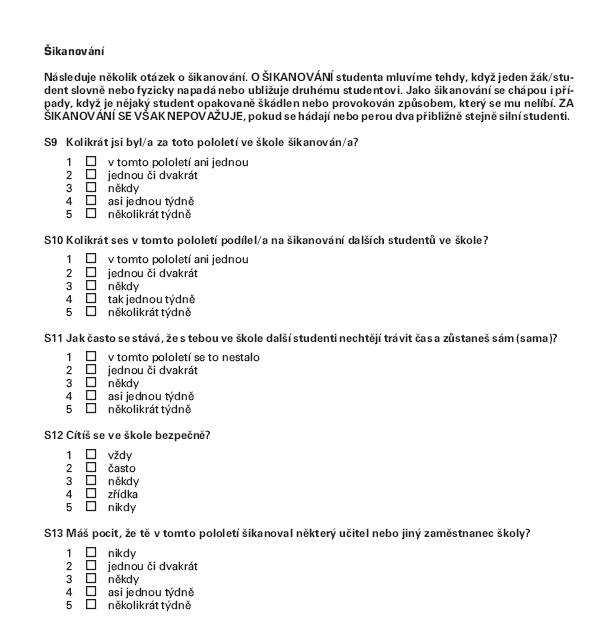 Příloha č. 3Program proti šikanování (dle metodického doporučení č.j. MSMT-21149/2016)Stadia šikanování a náročnost intervenceZkrácený popis stadií šikanování (Kolář, 2011)Školní šikanování má svůj zákonitý vnitřní vývoj.První stadium: Zrod ostrakismuJde o mírné, převážně psychické formy násilí, kdy se okrajový člen skupiny necítí dobře. Je neoblíbený a není uznávaný. Ostatní ho více či méně odmítají, nebaví se s ním, pomlouvají ho, spřádají proti němu intriky, dělají na jeho účet „drobné“ legrácky apod. Tato situace je již zárodečnou podobou šikanování a obsahuje riziko dalšího negativního vývoje.První stadium se v podstatě odehrává v jakékoliv skupině. Všude je někdo neoblíbený nebo nevlivný, na jehož úkor je prima si dělat „legrácky“. Pak to ale jde dál, skupina si najde jakéhosi otloukánka. Třetí stadium je už klíčové, kdy se vydělí jádro útočníků a systematicky začne šikanovat nejvhodnější oběti. Do této chvíle lze věci jasně řešit. Následně ale dojde k bodu zlomu, kdy se šikanování stane nepsaným zákonem i pro opravdu slušné děti a celá skupina se stává krutou. V pátém stadiu – totalitě – se stane šikanování skupinovým programem.Druhé stadium: Fyzická agrese a přitvrzování manipulaceV zátěžových situacích (což může být i školou vytvářené konkurenční prostředí), kdy ve skupině stoupá napětí, začnou ostrakizovaní žáci sloužit jako hromosvod. Spolužáci si na nich odreagovávají nepříjemné pocity například z očekávané těžké písemné práce, z konfliktu s učitelem nebo prostě jen z toho, že chození do školy je obtěžuje. Manipulace se přitvrzuje a objevuje se zprvu ponejvíce subtilní fyzická agrese. Stupňování agrese může být dáno také neřešením předchozí situace.Třetí stadium (klíčový moment): Vytvoření jádraVytváří se skupina agresorů, úderné jádro. Tito šiřitelé „viru“ začnou spolupracovat a systematicky, nikoliv již pouze náhodně, šikanovat nejvhodnější oběti. V počátku se stávají jejich oběťmi ti, kteří jsou už osvědčeným objektem ostrakizování. Třída ví, o koho jde. Jde o žáky, kteří jsou v hierarchii nejníže, tedy ti „slabí“. Většinou platí mezi ostatními žáky názor - „raději on, než já“.Čtvrté stadium: Většina přijímá normyNormy agresorů jsou přijaty většinou a stanou se nepsaným zákonem. V této době získává neformální tlak ke konformitě novou dynamiku a málokdo se mu dokáže postavit. Platí „Buď jsi s námi, nebo proti nám.“ U členů „virem“ přemožené skupiny dochází k vytvoření jakési alternativní identity, která je zcela poplatná vůdcům. I mírní a ukáznění žáci se začnou chovat krutě – aktivně se účastní týrání spolužáka a prožívají při tom uspokojení.Páté stadium: Totalita neboli dokonalá šikanaNásilí jako normu přijímají všichni členové třídy. Šikanování se stává skupinovým programem. Obrazně řečeno nastává éra „vykořisťování“. Žáci jsou rozděleni na dvě sorty lidí, které pro přehlednost můžeme označit jako „otrokáře“ a „otroky“. Jedni mají všechna práva, ti druzí nemají práva žádná. Ve čtvrtém a pátém stadiu hrozí reálné riziko prorůstání parastruktury šikany do oficiální školní struktury. Stává se to v případě, kdy iniciátor šikanování je sociometrickou hvězdou. Je žákem s výborným prospěchem, má kultivované chování a ochotně pomáhá pedagogovi plnit jeho úkoly.Zvláštnosti u psychických šikanU psychických šikan zůstává princip stadií nezměněn. Nicméně jejich podoba je jiná. V popředí je nepřímá a přímá verbální agrese čili psychické násilí. Často se zraňuje „jen“ slovem a izolací. Rozdíl je pouze v tom, že se nestupňuje násilí fyzické, ale psychické. Krutost psychického násilí si však v ničem nezadá s nejbrutálnější fyzickou agresí.Stupně šikany se váží k obtížnosti nápravyZnalost vnitřního vývoje šikanování nám umožňuje respektovat stupně obtížnosti řešení, diferencovat pomoc a promyšleně volit diagnostické a terapeutické postupy. V zásadě jsou tři hlavní důvody, proč potřebujeme v praxi pracovat se základním pětistupňovým schématem stadií:1. Existuje zásadní rozdíl ve vyšetřování a dílčí pomoci u počátečního (tj. prvního, druhého a třetího) a u pokročilého stadia (tj. čtvrtého a pátého), kde už jde o onemocnění skupiny (patří odborné pomoci zvenčí). U prvních tří stadií nalezneme vhodné svědky a žáky ochotné spolupracovat na změně. Zatímco u čtvrtého a pátého stadia zůstáváme obvykle sami proti všem. Pro praxi první pomoci je dále důležité rozlišení dvou počátečních, tzv. rozptýlených stadií, kdy ještě ubližování slabším není řízeno, a třetího stadia, kdy již existuje skryté organizované jádro agresorů, které klade intervenci tuhý odpor. Řešení prvního a druhého stadia je nejsnadnější. V některých vhodných případech použijeme netrestající metodu (lze využít někdy i metodu usmíření a omluvy). Ve třetím stadiu, kdy se již formuje tzv. protiúzdravný systém, musí mít první pomoc speciální a v nějaké míře restriktivní charakter.2. Celková práce se skupinou, která je klíčová pro zastavení epidemie, má svoje specifika pro každé stadium. První dvě rozptýlená stadia, kde se negativní proces rodí a nemá ještě kořeny, lze často zvládnout programy osobnostní a sociální výchovy, které reflektují šikanu. Intervence ve třetím stádiu však již vyžaduje specializovaný program proti šikaně. V případě, že skupina onemocněla čtvrtým a pátým stadiem – normy šikanování jsou zakořeněny a protiúzdravný systém je v chodu, ji musíme nejdříve rozbít a vytvořit novou konstelaci žáků, která dává naději na úspěšnou nápravu.3. Stadia šikany umožňují nastavit hranici možností různých odborníků kvalifikovaně pomoci. Zhruba lze říci: Odborníci prvního kontaktu zvládnou první, druhé a někdy i třetí stadium. Specialisté na šikanu jsou vybaveni pro řešení třetího, ale i čtvrtého a pátého stadia. S tím, že některé komplikované případy pokročilých šikan nevyřeší ani specialisté a lze pouze jen mírnit škody.Projevy šikanováníPřímé a nepřímé varovné signály šikanování (MŠMT, 2016)Přímé varovné signály šikanování mohou být např.: · posměšné poznámky na adresu žáka, pokořující přezdívka, nadávky, ponižování, hrubé žerty na jeho účet; účet např. z důvodu etnicity, sexuální orientace, náboženského vyznání apod.; · kritika žáka, výtky na jeho adresu, zejm. pronášené nepřátelským, nenávistným, pohrdavým tónem; · nátlak na žáka, aby dával věcné nebo peněžní dary šikanujícímu nebo za něj platil; · příkazy, které žák dostává od jiných spolužáků, zejména pronášené panovačným tónem; · skutečnost, že se žák podřizuje ponižujícím a panovačným příkazům spolužáků; · nátlak na žáka k vykonávání nemorálních až trestných činů či k nucení spoluúčasti na nich; · honění, strkání, šťouchání, rány, kopání, které třeba nejsou zvlášť silné, ale je nápadné, že je oběť neoplácí; · rvačky, v nichž jeden z účastníků je zřetelně slabší a snaží se uniknout; · žák se snaží bránit cestou zvýšené agrese, podrážděnosti, odmlouvání učitelům apod.Nepřímé varovné signály šikanování mohou být např.:· žák je o přestávkách často osamocený, ostatní o něj nejeví zájem, nemá kamarády;· při týmových sportech bývá jedinec volen do družstva mezi posledními;· při přestávkách vyhledává blízkost učitelů;· má-li žák promluvit před třídou, je nejistý, ustrašený;· působí smutně, nešťastně, stísněně, mívá blízko k pláči;· stává se uzavřeným;· jeho školní prospěch se někdy náhle a nevysvětlitelně zhoršuje;· jeho věci jsou poškozené nebo znečištěné, případně rozházené;· zašpiněný nebo poškozený oděv;· stále postrádá nějaké své věci;· odmítá vysvětlit poškození a ztráty věcí nebo používá nepravděpodobné výmluvy;· mění svoji pravidelnou cestu do školy a ze školy;· začíná vyhledávat důvody pro absenci ve škole;· odřeniny, modřiny, škrábance nebo řezné rány, které nedovede uspokojivě vysvětlit.   Zákonní zástupci žáků by si měli všímat především těchto možných signálů šikanování:· za dítětem nepřicházejí domů spolužáci nebo jiní kamarádi;· dítě nemá kamaráda, s nímž by trávilo volný čas, s nímž by si telefonovalo apod.;· dítě není zváno na návštěvu k jiným dětem;· nechuť dítěte jít ráno do školy (zvláště když dříve mělo dítě školu rádo). Dítě odkládá   odchod z domova, případně je na něm možno pozorovat i strach;· ztráta chuti k jídlu;· dítě nechodí do školy a ze školy nejkratší cestou, případně střídá různé cesty, prosí o odvoz      autem;· dítě chodí domů ze školy hladové (agresoři mu berou svačinu nebo peníze na svačinu);· usíná s pláčem, má neklidný spánek, křičí ze snu, např. "Nechte mě!";· dítě ztrácí zájem o učení a schopnost soustředit se na ně;· dítě bývá doma smutné či apatické nebo se objevují výkyvy nálad;· zmínky o možné sebevraždě;· odmítá svěřit se s tím, co ho trápí;· dítě žádá o peníze, přičemž udává nevěrohodné důvody (například opakovaně říká, že je    ztratilo), případně doma krade peníze;· dítě nápadně často hlásí ztrátu osobních věcí;· dítě je neobvykle, nečekaně agresivní k sourozencům nebo jiným dětem, projevuje i zlobu     vůči rodičům;· dítě si stěžuje na neurčité bolesti břicha nebo hlavy, možná ráno zvrací, snaží se zůstat   doma; své zdravotní obtíže může přehánět, případně i simulovat (manipulace s teploměrem      apod.);· dítě se vyhýbá docházce do školy;· dítě se zdržuje doma více, než mělo ve zvyku.Postupy řešení šikanování1. Odhalení šikany bývá obtížné. Významnou roli při jejím zjišťování hraje strach, a to nejen  strach obětí, ale i pachatelů a dalších účastníků. Strach vytváří obvykle prostředí „solidarity“ agresorů i postižených.2.  Účinné a bezpečné vyšetření šikany vychází z kvalifikovaného odhadu stadia a formy šikanování. Existuje rozdíl mezi vyšetřováním počátečních a pokročilých stadií šikanování. Pro vyšetřování počáteční šikany (se standardní formou) lze doporučit strategii v těchto krocíchZajištění ochrany obětem – žáka předat rodičům (než se dostaví rodiče oběti do školy, může být žák přemístěn dle závažnosti do jiné místnosti (kabinet, ředitelna), kde je zajištěn dohled dospělé osoby – vyjádřit podporu a pochopení obětí. Spojit se a seznámit rodiče případné oběti s problémem který nastal. Konzultovat výskyt nepřímých znaků šikany. Požádat je o spolupráci a vzájemné informovanosti.Oddělení agresorů od kolektivu (bezprostředně po zjištění, aby nemohli ovlivnitsvědky).Vyslechnout oběť – citlivě, zcela diskrétně, zaručit bezpečnost a důvěrnost informací.      Vše zapisovat nebo nahrávatRozhovor s těmi žáky, kteří na šikanování upozornili. Přesný zápis!! Konfrontovat svá pozorování nebo ohlášení s ostatními kolegy. Oznámit své podezření vedení školy, konzultovat další postup. Dohodnout se, kdo      povede vyšetřování, popř. přizvat psychologa.Nelezení dalších vhodných svědků. Mezi čtyřma očima vyslechnout více nezaujatých      svědků /spolužáků/. Vždy individuální rozhovory případně konfrontační rozhovory se      svědky (nikoli však konfrontace obětí a agresorů).Vést pečlivě písemný záznam, porovnávat, věnovat pozornost nesrovnalostem v časech a      místech. Záznam musí být jasné a přesné výpovědi. Je nutné zjistit:Kdo je oběť?Kdo je agresor?Kde šikana probíhá?Jak dlouhou trvá?Jakou formou? Individuální rozhovory s agresory – překvapivě, mezi čtyřma očima, znemožnit        domluvu výpovědí (nechat napsat výpověď). Vytipovat nejslabší článek, dovést k        přiznání či vzájemnému obviňování.Požádat vedení školy o svolání výchovné komise (vedení školy, výchovný poradce,        školní metodik prevence, třídní učitel, psycholog). Ta posoudí na základě shromážděných       informací, zda se jedná o šikanu a jaký je stupeň závažnosti, navrhne další postup vůči          obětem, agresorům i třídě jako celku a jejich potrestání.Zaslat dopis rodičům aktérům šikany, aby se dostavili v určenou dobu k jednání do        školy. Pozvat individuálně k jednání rodiče agresorů, seznámit je se situací, sdělit jim       navrhovaná opatření a požádat je o spolupráci. Pokud odmítají, zvážit oznámení Policii       ČR – závisí na věku agresorů, na intenzitě a závažnosti šikany. Rodiče oběti jsou        seznámeni s řešením případu a výchovnými opatřeními, které škola učinila. Třídnická hodina. Rozebrat situaci se třídou, prodiskutovat, vysvětlit nebezpečnost        a důsledky šikany, oznámit potrestání viníků. Jsou opětovně informování o možnosti kam se obrátit pokud budou oni svědky nebo oběti šikany. (VP, TU, ŠMP, schránka důvěry, tel. kontakt na krizové linky – nástěnka ve škole) . Pokud se situace vyřeší odchodem některých žáků ze školy, měl by odejít agresor, a nikoli oběť.Pokročilá šikana s neobvyklou formou – výbuch skupinového násilí vůči oběti, tzv. třídního lynčování, vyžaduje následující postup:Překonání šoku pedagogického pracovníka a bezprostřední záchrana oběti. Domluva pedagogických pracovníků na spolupráci a postupu vyšetřování.Zabránění domluvě agresorů na křivé výpovědi.Pokračující pomoc a podpora oběti.Nahlášení policii.Vlastní vyšetřování.Výchovná opatření(1) Doporučuje se dále pracovat s agresorem a obětí. Doporučení rodičům oběti i agresorů             návštěvy v ambulantním oddělení střediska výchovné péče nebo v nestátních organizacích      majících obdobnou náplň činností jako SVP, popř. dalších odborníků – klinických      psychologů, psychoterapeutů nebo psychiatrů.(2) Pro potrestání agresorů lze užít i následující běžná výchovná opatření:Napomenutí a důtka třídního učitele, důtka ředitele, podmíněné vyloučení a vyloučení ze studia na střední škole.Snížení známky z chování.Převedení do jiné třídy.(3) Pro nápravu situace ve skupině je potřeba pracovat s celým třídním kolektivem. Je       nezbytné vypořádat se i s traumaty těch, kteří přihlíželi, ale nezasáhli (mlčící většina).(4) V mimořádných případech se užijí další opatření:Ředitel školy doporučí rodičům dobrovolné umístění dítěte do pobytového      oddělení SVP, případně doporučí dobrovolný diagnostický pobyt žáka v místně           příslušném diagnostickém ústavu.Ředitel školy podá návrh orgánu sociálně právní ochrany dítěte k zahájení      práces rodinou, případně k zahájení řízení o nařízení předběžného opatření či      ústavní výchovy s následným umístěním v diagnostickém ústavu.Seznámení pedagogů školy s případem šikany: Na mimořádné schůzce svolané ředitelem školy by měli být všichni pedagogové seznámení s celým případem. Měli by být obeznámení s výchovným opatřením  Jak se bude dál pračat s klimatem této třídy. Pedagogové odsouhlasí výchovné opatření pro agresory šikany. Z porady se vyhotoví zápis, de je dohodnutý jasný postup. Školní metodik prevence následně znovu upozorní všechny pedagogy na existenci MP MŠMT. (Zpracováno dle  Metodický pokyn ministryně školství, mládeže a tělovýchovy  k prevenci a řešení šikany ve školách a školských zařízeních (č.j. MSMT-21149/2016)Příloha č. 4Tabulka monitorovacího systému od:                                      do:Příloha č. 5Jednotný postup při výskytu podezřelé látky a při podezření na užití omamné látky žákem.1. Identifikace a ukládání látekzajistí-li pedagog podezřelou látku a je podezření, že se jedná o drogu či jinou škodlivou látku, v přítomnosti dalšího člena pedagogického sboru uloží tuto látku do obálkyna obálku se napíše datum, čas a místo zajištění látky. Obálka se přelepí a opatří razítkem školy a uschová do školního trezorupoté se vyrozumí Policie ČR - identifikaci provede vždy policie, nikoli zaměstnanec školy či školského zařízenípokud je podezřelá látka zajištěna u dítěte, které jeví známky otravy, předá se látka stejným způsobem přivolanému lékaři2. Ohrožení zdraví žákav případě ohrožení zdraví žáka v důsledku podezření na požití omamné látky se postupuje tak, jako když žák přijde do školy s horečkoudítě jevící příznaky užití omamné látky je odvedeno ze třídy do místnosti, musí být ale zajištěn dohled dospělé osoby, kde zůstane po dobu, než si pro něj přijdou rodiče nebo přivolaná lékařská službaškola kontaktuje bezodkladně rodiče žáka nebo jeho zákonného zástupce o blíže nespecifikovaných zdravotních potížích žáka, rodiče jsou vyzváni k tomu, aby si dítě co nejdříve vyzvedli ze školy, neboť je nutné lékařské vyšetření žáka3. Rodič si přijde do školy pro dítě:je seznámen se zdravotními potížemi žákapo užitích stimulačních či kanabinoidních látek škola apeluje na rodiče, aby s dítětem navštívili lékaře, a nabídne možnosti, kde se může poradit o výchovných postupechpedagog odkáže rodiče na odborníky, na specializované pracoviště4. Rodič si do školy nepřijde:škola přehodnotí zdravotní stav žáka a je v kompetenci školy přivolat lékařskou službu, rodič je o postupu školy předem informovánškola vyhotoví zápis o průběhu celého případu a stanoví postup, jak zamezí případnému výskytu žáka pod vlivem omamné látky nebo výskytu podezřelé látky ve školeproběhne třídní schůzka rodičů, seznámení s účinky a příznaky požití omamných látek, jak se škola k případu postaví, jak bude pracovat s rizikovou třídou v preventivní oblastijsou seznámeni s tím, že dítě pod vlivem návykové látky ve škole porušuje vnitřní řád školyžák, který prokazatelně užíval omamnou látku v areálu školy a tím porušil řád školy, bude kázeňsky potrestánškola pozve nejrychlejší cestou rodiče tohoto žáka k jednání se školou5. V případě podezření, že žák zneužívá návykové látkydiskrétní pohovor s dítětemdoporučí se dítěti rozhovor s odborníkemv případě nedůvěry ze stany dítěte k pracovníkům školy se doporučuje součinnosti odborníků pedagogicko – psychologické poradny, střediska výchovné péče, pracovníků péče o dítě…   Zpracováno dle: Metodický pokyn ministryně školství, mládeže a tělovýchovy  k prevenci a řešení šikany ve školách a školských zařízeních (č.j. MSMT-21149/2016)Příloha č. 6Seznam legislativních dokumentů České republiky pro oblast prevence rizikových projevů chováníLegislativa:1) Zákon č. 561/2004 Sb., o předškolním, základním, středním, vyšším odborném a jiném vzdělávání (školský zákon) 2) Zákon č. 563/2004 Sb., zákon o pedagogických pracovnících a o změně některých zákonů, ve znění pozdějších předpisů 3) Zákon č. 109/2002 Sb., o výkonu ústavní výchovy nebo ochranné výchovy ve školských zařízeních a o preventivně výchovné péči ve školských zařízeních a o změně dalších zákonů, ve znění pozdějších předpisů 4) Zákon č. 167/1998 Sb., o návykových látkách a o změně některých dalších zákonů, ve znění pozdějších předpisů 5) Zákon č. 65/2017 Sb., o ochraně zdraví před škodlivými účinky návykových látek, ve znění pozdějších předpisů 6) Zákon č. 258/2000 Sb., o ochraně veřejného zdraví a o změně některých souvisejících zákonů, ve znění pozdějších předpisů Zákon č. 359/1999 Sb., o sociálně-právní ochraně dětí, ve znění pozdějších předpisů 7) Nařízení vlády č. 562/2020 Sb., kterým se mění nařízení vlády č. 75/2005 Sb.,                    o stanovení rozsahu přímé vyučovací, přímé výchovné, přímé speciálně pedagogické a přímé pedagogicko-psychologické činnosti pedagogických pracovníků, ve znění pozdějších předpisů.8) Vyhláška č. 72/2005 Sb., o poskytování poradenských služeb ve školách a školských poradenských zařízeních, ve znění pozdějších předpisů.9) Vyhláška č. 317/2005 Sb., o dalším vzdělávání pedagogických pracovníků, akreditační komisi a kariérním systému pedagogických pracovníků, ve znění pozdějších předpisů. 10) Vyhláška č. 27/2016 Sb., o vzdělávání žáků se speciálními vzdělávacími potřebami a žáků nadaných.Vnitroresortní předpisy a dokumenty:1) Metodický pokyn MŠMT k výchově proti projevům rasismu,xenofobie a intolerance,č.j.: 14 423/1999-22 (Věstník MŠMT sešit 5/1999)2) Pedagogové proti drogám - Program preventivních aktivit uplatňovaných ve školách aškolských zařízeních (MŠMT 1999)3) Metodický pokyn ministra školství, mládeže a tělovýchovy k prevenci a řešení šikanovánímezi žáky škol a školských zařízení č.j MSMT.: 22294/2013-14) Metodický pokyn k jednotnému postupu při uvolňování a omlouvání žáků z vyučování,prevenci a postihu záškoláctví č.j.: 10194/2002-14 (Věstník MŠMT sešit 3/2002)5) Volný čas a prevence u dětí a mládeže (MŠMT 2002)6) Evaluace a diagnostika preventivních programů (MŠMT 2002)7) Informace pro odbory školství krajských úřadů, předškolní zařízení, školy a školská zařízení Spolupráce předškolních zařízení, škol a školských zařízení s Policií ČR při prevenci a při vyšetřování kriminality dětí a mládeže a kriminality na dětech a mládeži páchané,čj.: 25 884/2003-24 (Věstník MŠMT sešit 11/2003)8) Pravidla pro rodiče a děti k bezpečnějšímu užívání internetu, č.j.: 11691/2004-24(Věstník MŠMT sešit 6/20004)9) Strategie prevence sociálně patologických jevů u dětí a mládeže v působnosti resortu školství,mládeže a tělovýchovy na období 2005-2008, č.j.: 10 844/2005-2410) Metodický pokyn k primární prevenci sociálně patologických jevů u dětí, žáků a studentů ve školách a školských zařízeních, č.j. 20 006/2007-51 (Věstník MŠMT sešit 11/2007) 11) Metodické doporučení k primární prevenci rizikového chování u dětí a mládeže“ č. j.: 21291/2010-28.12) Metodický pokyn ministryně školství, mládeže a tělovýchovy  k prevenci a řešení šikany ve školách a školských zařízeních (č.j. MSMT-21149/2016)13) Zákon č. 65/2017 Sb., o ochraně zdraví před škodlivými účinky návykových látekPříloha č. 7Seznam zajímavých odkazů na webové stránky s problematikou prevence rizikových projevů chování22Název aktivityDatum konáníDen otevřených dveříBřezen 2024Zápis žáků do 1. třídDuben 2024Turisticko-poznávací výlety   Červen 2024Využití informační zdrojů školy (www)zaří - červen 1.Nemá kamarády, ostatní o něj nejeví zájem2.Má rád obdiv druhých, snadno se prosazuje3.Projevuje negativní vztah ke třídě4.Je úzkostný, ztrácí sebevědomí5.O přestávkách vyhledává blízkost učitele6.Mívá blízko k pláči7.Nedokáže ovládnout svoje nutkání ubližovat ostatním8.Při týmových aktivitách je ostatními volen jako poslední9.Je často objektem posměchu ostatním žákům10.Kolísání nálady11.Ničení věcí spolužákům, majetku školy12.Horší sebeovládání13.Častá podrážděnost14.Neplnění zadaných úkolů, jejich zapomínání15.ospalost16.Únava a nezájem 17.Rozjařenost, opozičnictví, šaškování18.Provokující chování 19.Rozporná tvrzení a lži20.Neomluvená absence21.Dlouhodobá absence, s podezřením na skrytou neomluvenou abs.22.Stranění se ostatních, samotářství23.Časté uvolňování na WC24.Nápadný úbytek váhy25.Agresivita vůči učiteli (otevřená i skrytá)26.alkohol27.kouření28.drogy29.Zapojení do šikany nebo kyberšikany30.Zapojení do krádežíADAM - Informační systém mládeže:http://www.adam.cz/Česká rada dětí a mládeže:http://www.crdm.cz/Česká škola (web pro ZŠ a SŠ):http://www.ceskaskola.cz/Česká školní inspekce:http://www.csicr.cz/Český statistický úřad:http://www.czso.cz/Drogová poradna:http://www.sananim.cz/Drogový informační server:http://www.dropin.cz/Drogy info – monitorovací střediskohttp://www.drogy-info.cz/Charita Opava:http://www.charita.opava.cz/Institut dětí a mládeže MŠMT ČR:http://www.idm-msmt.cz/default.htmlInstitut pedagogicko-psychologického poradenství:http://www.ippp.cz/Krajská hygienická stanice Ostrava:http://www.khsova.cz/Ministerstvo školství, mládeže a tělovýchovy:http://www.msmt.cz/Národní vzdělávací fond:http://www.nvf.cz/Národní ústav odborného vzdělávání:http://www.nuov.cz/O drogáchhttp://www.odrogach.cz/Pedagogicko-psychologická poradna:http://www.pppbruntal.cz/Renarkon, o. p. s.http://www.renarkon.cz/Sdružení Citadela:http://www.pppbruntal.cz/citadela/index.htmlStránky o zdraví:http://www.doktorka.cz/Studie efektivity preventivních programů:http://www.abcde.cz/studie/Školní svět:http://www.skolam.cz/Téma kuřáctví:http://www.kurakovaplice.cz/http://www.dokurte.cz/http://www.cigareta.wz.cz/http://www.nekurte.cz/